ПЛАН СПАСАТЕЛЬНО-ЭВАКУАЦИОННЫХ РАБОТПРИ АВАРИЙНОЙ СИТУАЦИИ И ПРИ ПРОВЕДЕНИИ СПАСАТЕЛЬНЫХ РАБОТСанкт-Петербург2021г.План мероприятий при аварийной ситуации и при проведении спасательных работОрганизация (проводящая работы): ООО «Предприятие 1».Подразделение (организации, проводящей работы): Аппаратчики приёма сырья. Способ коммуникации с ответственным руководителем работ и экстренными службами: ___________________________________________________________________________________ ___________________________________________________________________________________________
Примерная информация, которую необходимо сообщить ответственному руководителю работ и экстренным службам:Перечень оборудования, необходимый для проведения 
спасательно-эвакуационных мероприятий:Анкерные устройства и/или анкерные линии (дополнительные или уже используемые, но рассчитанные на дополнительную нагрузку):Привязь (страховочная привязь пострадавшего или дополнительная спасательная привязь (петля):Соединительно-амортизирующая подсистема - средства индивидуальной защиты, необходимые для безопасной эвакуации пострадавшего (устройство втягивающего типа, амортизатор, устройство для спуска, соединительные элементы, средство защиты ползункового типа и т.д.): 
Место нахождения спасательно-эвакуационного комплекта: ________________________________________________________________________________________________________________________________________________Методика проведения спасательных и эвакуационных работ (вариант 1):Методика проведения спасательных и эвакуационных работ (вариант 2):Методика проведения спасательных и эвакуационных работ (вариант 3):Графическая схема системы спасения и эвакуации: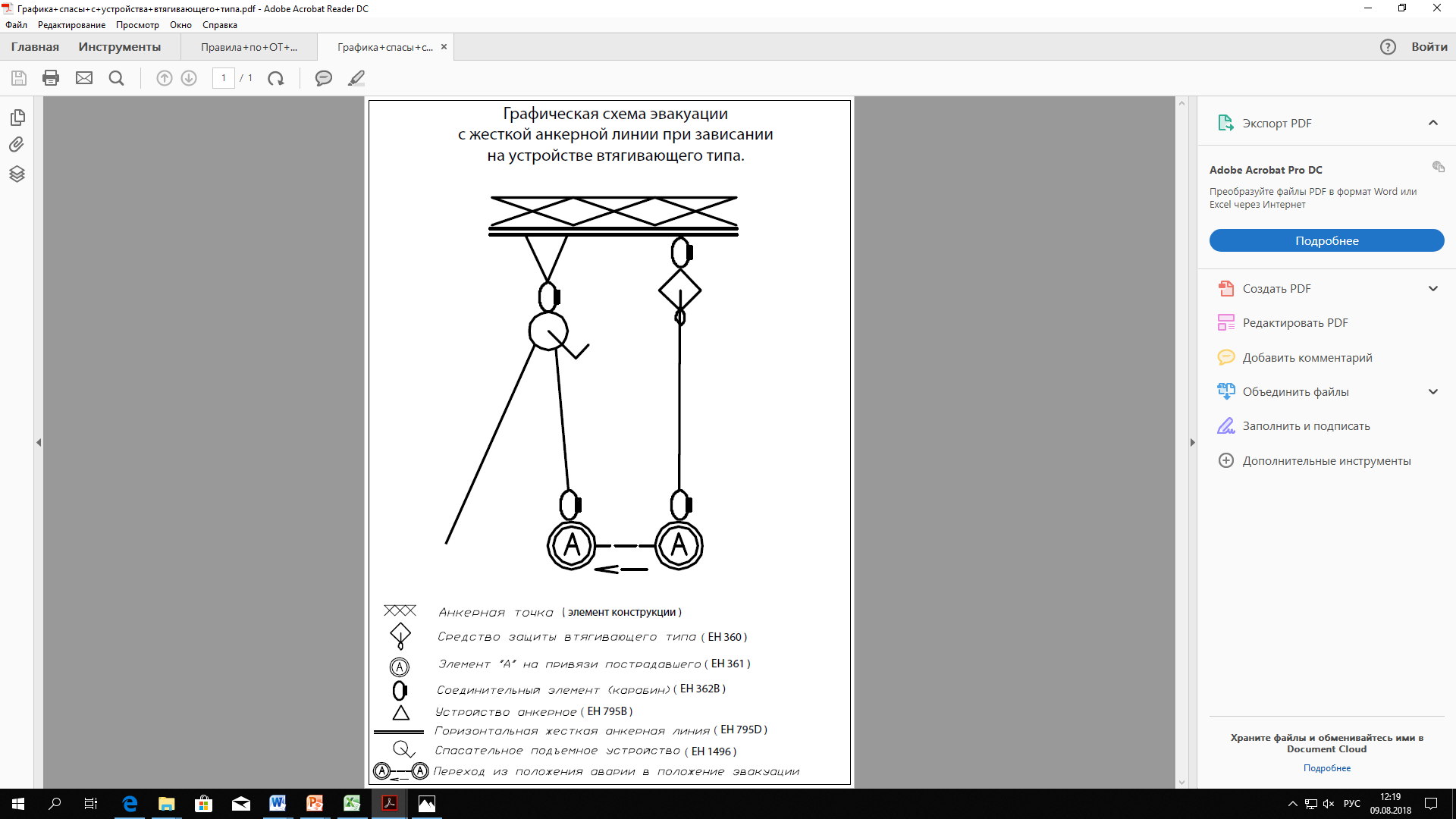 С ПЛАНОМ СПАСЕНИЯ И ЭВАКУАЦИИ ОЗНАКОМЛЕН:1. ФИО, сообщающего о происшествии2. Место происшествия (улица, № дома,)3.Характеристика (тип, вид) объекта, где произошёл несчастный случай4.Характер несчастного случаяЗависание.5.Количество пострадавшихОдин человек.6.Признаки травм у пострадавшихПотеря сознания.7.Особенности подъездных путейОграниченный подьезд.8.Местонахождение пострадавшегоНад наливной цистерной.9.Номер контактного (мобильного телефона)10.Если нет прямой связи с ответственным организатором работ и экстренными службами, передать через третье лицо необходимую информациюЕсли нет прямой связи с ответственным организатором работ и экстренными службами, передать через третье лицо необходимую информацию10.1Номер телефона10.2Контактное лицо№ п/пНаименованиеГосударственный стандарт1.Жесткая анкерная линияГОСТ EN 795-2014 Класс D2.Анкерное устройствоГОСТ EN 795-2014 Класс B№ п/пНаименованиеГосударственный стандарт1.Страховочная привязьГОСТ Р ЕН 361-20082.Каска защитная ГОСТ EN 397-2012№ п/пНаименованиеГосударственный стандарт1.Средства защиты втягивающего типаГОСТ Р ЕН 360-20082.Устройство для спасения и эвакуации  ГОСТ EN 1496-2014№ этапаСодержание1.Остановить производство работ на объекте.2.Сообщить об аварии ответственному руководителю работ.3.Определить причину аварийной ситуации, при необходимости локализовать данную причину.4.Спасатель, из числа назначенных работников, одевает страховочную привязь и каску с подбородочным ремнём.5.Используя жесткую анкерную линию с незадействованным устройством втягивающего типа, спасатель организует себе страховочную систему согласно ТК № _____________.6.Спасатель берёт спасательно-эвакуационный комплект (переносное анкерное устройство, устройство для спасения и эвакуации), спускается по трапу эстакады на цистерну до пострадавшего.7.Устанавливает над устройством втягивающего типа пострадавшего анкерное устройство, перебросив через элемент конструкции жесткой анкерной линии тросовую петлю (переносное анкерное устройство).8.На анкерное устройство устанавливает устройство для спуска и эвакуации пострадавшего (в соответствии с инструкцией изготовителя)  при использовании соединительных элементов с винтовой муфтой проследить о полном закрытии муфты!9.Спасатель устанавливает карабин эвакуационного устройства за элемент (А)  на груди страховочной привязи пострадавшего, замуфтовывает карабин.10.Выбирает свободное провисание каната эвакуационного устройства до рабочего положения.11.Спасатель производит подъём пострадавшего согласно инструкции производителя эвакуационного устройства до полной разблокировки устройства втягивающего типа.12.Спасатель блокирует эвакуационное устройство согласно инструкции производителя.13.Отсоединяет карабин устройства втягивающего типа от элемента (А) страховочной привязи пострадавшего.14.Спасатель разблокирует эвакуационное устройство соблюдая инструкцию производителя и производит контролируемый спуск пострадавшего до нулевой отметки.15.Принимающие усаживают пострадавшего на корточки, снимают каску и удерживают в таком положении в течение десяти минут, затем приводят пострадавшего в положение сидя и начинают расстёгивать привязь.Характер несчастного случаяЗависание работника (работник в сознании).№ этапаСодержание1.Остановить производство работ на объекте.2.Сообщить об аварии ответственному руководителю работ.3.Определить причину аварийной ситуации, при необходимости локализовать данную причину.4.Пострадавший поворачивается лицом к ближайшему элементу конструкции (автоцистерны).5.Используя выступающие предметы конструкции, пострадавший производит самоспасение путём подъема и выхода на цистерну.6.Обращается (при необходимости) за медпомощью.Характер несчастного случаяЗависание работника (работник без сознания). Запас высоты под ногами работника до 1 метра.№ этапаСодержание1.Остановить производство работ на объекте.2.Сообщить об аварии ответственному руководителю работ.3.Определить причину аварийной ситуации, при необходимости локализовать данную причину.4.Спасатель, назначенный из числа работников, подходит к пострадавшему.5.Обхватывает тело пострадавшего руками за пояс и приподымает его с целью разблокировки устройства втягивающего типа.6.После разблокировки устройства, спасатель плавно спускает пострадавшего и укладывает его в горизонтальное положение.7.Отсоединяет карабин устройства втягивающего типа от точки (А) страховочной привязи пострадавшего, расстёгивает ему привязь, снимает с него каску.8.При необходимости оказывает пострадавшему доврачебную помощь.№ п/пДатаПодписьРасшифровка подписи12345678910